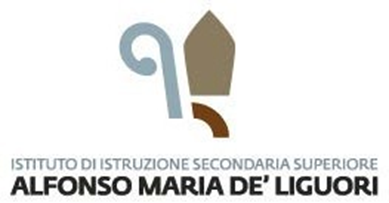 DOCUMENTODEL CONSIGLIO DI CLASSE(ai sensi dell’art. 17 c.1 del D.Lgs 62/2017  e dell’art. 10 dell’O.M. 55 del 22 marzo 2024)ESAME DI STATO 2023/24Documento deliberato nel Consiglio di Classe riunitosi in data..............Redatto ai sensi della nota 10719 del 21 marzo 2017 del Garante per la protezione dei dati personali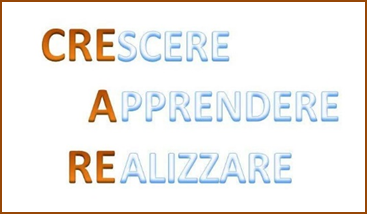 ALLEGATI: (da confermare e/o rinumerare)A. ATTI E CERTIFICAZIONI RELATIVI ALLE PROVE EFFETTUATE E ALLE INIZIATIVE REALIZZATE IN PREPARAZIONE DELL’ESAME DI STATO, AI PCTO, AGLI STAGE/TIROCINI EVENTUALMENTE EFFETTUATI, ALLA PARTECIPAZIONE STUDENTESCA AI SENSI DELLO STATUTO.B. ATTI E CERTIFICAZIONI RELATIVI AI PROGETTI SVOLTI NELL’AMBITO DELL’EDUCAZIONE CIVICA.C. CONSUNTIVI PROGRAMMI SVOLTI.D. PROPOSTE DI GRIGLIE DI VALUTAZIONE PER LE PROVE SCRITTE.E. SCHEDA DI RIEPILOGO ATTIVITÀ DI ORIENTAMENTO (D.M. 328 del 22/12/2022)F. RELAZIONE FINALE DELL’ATTIVITA’ DI SOSTEGNO.Presentazione dell’Istituto(da compilare)Profilo dell’Indirizzo di Studi(da compilare)Quadro orario dell’Indirizzo di Studi(da compilare)Composizione del Consiglio di ClasseNel corso del triennio, il Consiglio di Classe è stato così costituito:Presentazione della Classe: Composizione – Evoluzione – Profilo Composizione della classeEvoluzione della classeElenco degli StudentiProfilo della classe(da compilare)Attività di recupero e potenziamento(da compilare)Obiettivi Trasversali(da compilare)Obiettivi Didattici Minimi(da compilare)Standard Minimi per le Abilità(da compilare)Standard Minimi per le Competenze(da compilare)Unità di Apprendimento Interdisciplinari: schede consuntivePercorsi, Attività e Progetti di Educazione CivicaPercorsi per le Competenze Trasversali e per l’OrientamentoAttività di Ampliamento dell’Offerta Formativa e di Potenziamento delle Competenze Disciplinari o TrasversaliPartecipazione a Convegni, Seminari e DibattitiPartecipazione a Gare e Concorsi per la promozione delle competenzePartecipazione ad Attività Progettuali di Ampliamento dell’Offerta Formativa per la promozione delle competenzePartecipazione ad Attività Progettuali di Ampliamento dell’Offerta Formativa – La Dimensione europea della scuolaModulo disciplina non linguistica in modalità CLILScelte Metodologiche adottate dal Consiglio di Classe e dai singoli docentiStrategie Didattiche......................................Strumenti didattici e di verifica................................................Piattaforme, Strumenti................................................Strumenti di Verifica Prove Scritte................................................Strumenti di Verifica Prove Orali................................................Indicazioni relative alle strategie e ai metodi per l’Inclusione(da compilare)Criteri ed Indicatori di Valutazione adottatiFattori che hanno concorso alla Valutazione(da compilare)Per la valutazione sono state utilizzate le tabelle di seguito riportate:(da compilare)Esempio: tabella di corrispondenza tra voti e livelli di conoscenza, abilità e competenze presente nel PTOFCriteri di Attribuzione del Credito ScolasticoCRITERI DI ATTRIBUZIONE DEI PUNTI DI CREDITO NELL’AMBITO DELLA FASCIA DI RIFERIMENTOViene attribuito il punteggio più alto della banda di oscillazione, in presenza dei seguenti indicatori:la parte decimale della media M è superiore a 0,5 ed emerge la qualità dell’impegno nelle attività di IRC/PCTO; la parte decimale della media M è uguale a 0,5; le assenze non sono superiori al 12,5%; emerge la qualità dell’impegno nelle attività di IRC/PCTO o si evidenzia partecipazione alle attività di ampliamento dell’offerta formativa, curricolari ed extracurricolari, promosse dalla scuola;la parte decimale della media M è inferiore a 0,5; le assenze non sono superiori al 12,5%; emerge la qualità dell’impegno nelle attività di IRC/PCTO e si evidenzia la partecipazione alle attività di ampliamento dell’offerta formativa, curricolari ed extracurricolari, promosse dalla scuola.Tabella Allegato A Dlgs 62/2017Il Consiglio di ClasseA.S. 2023/2024Sant’Agata de’ Goti, ............. Maggio 2024INDIRIZZO:CLASSE:INDIRIZZO DI STUDI: ATTIVITÀ E INSEGNAMENTI OBBLIGATORIINDIRIZZO DI STUDI: ATTIVITÀ E INSEGNAMENTI OBBLIGATORIINDIRIZZO DI STUDI: ATTIVITÀ E INSEGNAMENTI OBBLIGATORIINDIRIZZO DI STUDI: ATTIVITÀ E INSEGNAMENTI OBBLIGATORIINDIRIZZO DI STUDI: ATTIVITÀ E INSEGNAMENTI OBBLIGATORIINDIRIZZO DI STUDI: ATTIVITÀ E INSEGNAMENTI OBBLIGATORIMATERIA1° biennio1° biennio2° biennio2° biennio5° annoMATERIA1°anno2°anno3°anno4°anno5° annoTotale oreDisciplinaClasse Terza 2021/2022Classe Quarta 2022/2023Classe Quinta 2023/2024TipologiaNumeroTotale studentiMaschiFemmineAlunni certificati ai sensi della L.104/92Alunni certificati ai sensi della L. 170/2010 o direttiva 27/12/2012Studenti che frequentano per la seconda voltaStudenti con ripetenze nel curricolo scolastico precedenteStudenti provenienti da altre scuoleTerzaQuartaQuintaIscrittiProvenienti da altra sezioneProvenienti da altro istitutoRitiratiTrasferitiPromossiSospensione di giudizioNon promossiLingua stranieraNCognome e Nome123456789101112Obiettivi programmatiObiettivi programmatiLivello raggiunto in percentuale di alunniLivello raggiunto in percentuale di alunniLivello raggiunto in percentuale di alunniObiettivi programmatiObiettivi programmatiMinimoMedioAltoConoscenzeAbilitàCompetenzeUnità di Apprendimento Interdisciplinare n. 1DALLA PROGRAMMAZIONE DEL CONSIGLIO DI CLASSE APPROVATA IN DATA.......Unità di Apprendimento Interdisciplinare n. 1DALLA PROGRAMMAZIONE DEL CONSIGLIO DI CLASSE APPROVATA IN DATA.......DenominazioneDiscipline coinvolteDescrizione (breve)Monte ore complessivoCompito di realtà/Situazione-Problema/Tema di riferimento dell’UdAProdottoCompetenze chiave sviluppate:Evidenze Osservabili Competenza alfabetico-funzionaleCompetenza sociale e civica Competenza multilinguistica Competenza matematica, competenza di base in scienze e tecnologiaCompetenza digitale Competenza personale, sociale e capacità di imparare ad imparareCompetenza in materia di consapevolezza ed espressione culturaliCompetenze imprenditorialiCompetenze chiave di cittadinanza  sviluppate:Evidenze Osservabili Imparare ad imparareProgettareComunicareCollaborare e partecipareAgire in modo autonomo e responsabIle Risolvere problemiIndividuare collegamentI e relazIoniAcquisire e interpretare l’informazioneStrategie didatticheSpaziTempiMetodologie e StrumentiProgetti curricolari ed Extracurricolari connessiEs. Progetti realizzati dalla classe in occasione del Giorno della Memoria, del Ricordo delle vittime innocenti di mafia etc; Progetti realizzati in sinergia con il territorio; Progetti di Educazione ambientale; Partecipazione a contest regionali/nazionali, etc….Esperienze formative collegate (concorrenti)Es. Visite guidate/viaggi di istruzione/Scambi culturali; Partecipazione a convegni, dibattiti/Partecipazione a laboratori…MATERIACOMPETENZE DISCIPLINARIOBIETTIVI FORMATIVI:ABILITA’CONOSCENZEMATERIALI: TESTI, DOCUMENTI, ESPERIENZEItalianoStoriaAltre materieUnità di Apprendimento Interdisciplinare n. 2DALLA PROGRAMMAZIONE DEL CONSIGLIO DI CLASSE APPROVATA IN DATA.......Unità di Apprendimento Interdisciplinare n. 2DALLA PROGRAMMAZIONE DEL CONSIGLIO DI CLASSE APPROVATA IN DATA.......DenominazioneDiscipline coinvolteDescrizione (breve)Monte ore complessivoCompito di realtà/Situazione-Problema/Tema di riferimento dell’UdAProdottoCompetenze chiave sviluppate:Evidenze Osservabili Competenza alfabetico-funzionaleCompetenza sociale e civica Competenza multilinguistica Competenza matematica, competenza di base in scienze e tecnologiaCompetenza digitale Competenza personale, sociale e capacità di imparare ad imparareCompetenza in materia di consapevolezza ed espressione culturaliCompetenze imprenditorialiCompetenze chiave di cittadinanza  sviluppate:Evidenze Osservabili Imparare ad imparareProgettareComunicareCollaborare e partecipareAgire in modo autonomo e responsabIle Risolvere problemiIndividuare collegamentI e relazIoniAcquisire e interpretare l’informazioneStrategie didatticheSpaziTempiMetodologie e StrumentiProgetti curricolari ed Extracurricolari connessiEs. Progetti realizzati dalla classe in occasione del Giorno della Memoria, del Ricordo delle vittime innocenti di mafia etc; Progetti realizzati in sinergia con il territorio; Progetti di Educazione ambientale; Partecipazione a contest regionali/nazionali, etc….Esperienze formative collegate (concorrenti)Es. Visite guidate/viaggi di istruzione/Scambi culturali; Partecipazione a convegni, dibattiti/Partecipazione a laboratori…MATERIACOMPETENZE DISCIPLINARIOBIETTIVI FORMATIVI:ABILITA’CONOSCENZEMATERIALI: TESTI, DOCUMENTI, ESPERIENZEItalianoStoriaAltre materieUnità di Apprendimento Interdisciplinare n. 3DALLA PROGRAMMAZIONE DEL CONSIGLIO DI CLASSE APPROVATA IN DATA.......Unità di Apprendimento Interdisciplinare n. 3DALLA PROGRAMMAZIONE DEL CONSIGLIO DI CLASSE APPROVATA IN DATA.......DenominazioneDiscipline coinvolteDescrizione (breve)Monte ore complessivoCompito di realtà/Situazione-Problema/Tema di riferimento dell’UdAProdottoCompetenze chiave sviluppate:Evidenze Osservabili Competenza alfabetico-funzionaleCompetenza sociale e civica Competenza multilinguistica Competenza matematica, competenza di base in scienze e tecnologiaCompetenza digitale Competenza personale, sociale e capacità di imparare ad imparareCompetenza in materia di consapevolezza ed espressione culturaliCompetenze imprenditorialiCompetenze chiave di cittadinanza  sviluppate:Evidenze Osservabili Imparare ad imparareProgettareComunicareCollaborare e partecipareAgire in modo autonomo e responsabIle Risolvere problemiIndividuare collegamentI e relazIoniAcquisire e interpretare l’informazioneStrategie didatticheSpaziTempiMetodologie e StrumentiProgetti curricolari ed Extracurricolari connessiEs. Progetti realizzati dalla classe in occasione del Giorno della Memoria, del Ricordo delle vittime innocenti di mafia etc; Progetti realizzati in sinergia con il territorio; Progetti di Educazione ambientale; Partecipazione a contest regionali/nazionali, etc….Esperienze formative collegate (concorrenti)Es. Visite guidate/viaggi di istruzione/Scambi culturali; Partecipazione a convegni, dibattiti/Partecipazione a laboratori…MATERIACOMPETENZE DISCIPLINARIOBIETTIVI FORMATIVI:ABILITA’CONOSCENZEMATERIALI: TESTI, DOCUMENTI, ESPERIENZEItalianoStoriaAltre materieEDUCAZIONE CIVICA: PERCORSO/PROGETTO n. 1EDUCAZIONE CIVICA: PERCORSO/PROGETTO n. 1EDUCAZIONE CIVICA: PERCORSO/PROGETTO n. 1EDUCAZIONE CIVICA: PERCORSO/PROGETTO n. 1DenominazioneProdottiCompetenze chiave di cittadinanzaImparare ad imparare;Progettare;Comunicare e comprendere;Collaborare e partecipare;Agire in modo autonomo e responsabile;Risolvere problemi;Acquisire ed interpretare l’informazione;Individuare collegamenti e relazioni.Imparare ad imparare;Progettare;Comunicare e comprendere;Collaborare e partecipare;Agire in modo autonomo e responsabile;Risolvere problemi;Acquisire ed interpretare l’informazione;Individuare collegamenti e relazioni.Imparare ad imparare;Progettare;Comunicare e comprendere;Collaborare e partecipare;Agire in modo autonomo e responsabile;Risolvere problemi;Acquisire ed interpretare l’informazione;Individuare collegamenti e relazioni.Tempi Spazi OreStrategie didattiche e materiali utilizzatiMetodologie didatticheProgetti curriculari ed extracurriculari connessiObiettivi specifici di apprendimentoObiettivi specifici di apprendimentoObiettivi specifici di apprendimentoObiettivi specifici di apprendimentoConoscenzeConoscenzeAbilitàCompetenzeDiscipline concorrentiDiscipline concorrentiTempi (Ore)Attività svolteEDUCAZIONE CIVICA: PERCORSO/PROGETTO n. 2EDUCAZIONE CIVICA: PERCORSO/PROGETTO n. 2EDUCAZIONE CIVICA: PERCORSO/PROGETTO n. 2EDUCAZIONE CIVICA: PERCORSO/PROGETTO n. 2DenominazioneProdottiCompetenze chiave di cittadinanzaImparare ad imparare;Progettare;Comunicare e comprendere;Collaborare e partecipare;Agire in modo autonomo e responsabile;Risolvere problemi;Acquisire ed interpretare l’informazione;Individuare collegamenti e relazioni.Imparare ad imparare;Progettare;Comunicare e comprendere;Collaborare e partecipare;Agire in modo autonomo e responsabile;Risolvere problemi;Acquisire ed interpretare l’informazione;Individuare collegamenti e relazioni.Imparare ad imparare;Progettare;Comunicare e comprendere;Collaborare e partecipare;Agire in modo autonomo e responsabile;Risolvere problemi;Acquisire ed interpretare l’informazione;Individuare collegamenti e relazioni.Tempi Spazi OreStrategie didattiche e materiali utilizzatiMetodologie didatticheProgetti curriculari ed extracurriculari connessiObiettivi specifici di apprendimentoObiettivi specifici di apprendimentoObiettivi specifici di apprendimentoObiettivi specifici di apprendimentoConoscenzeConoscenzeAbilitàCompetenzeDiscipline concorrentiDiscipline concorrentiTempi (Ore)Attività svolteEDUCAZIONE CIVICA: PERCORSO/PROGETTO n. 3EDUCAZIONE CIVICA: PERCORSO/PROGETTO n. 3EDUCAZIONE CIVICA: PERCORSO/PROGETTO n. 3EDUCAZIONE CIVICA: PERCORSO/PROGETTO n. 3DenominazioneProdottiCompetenze chiave di cittadinanzaImparare ad imparare;Progettare;Comunicare e comprendere;Collaborare e partecipare;Agire in modo autonomo e responsabile;Risolvere problemi;Acquisire ed interpretare l’informazione;Individuare collegamenti e relazioni.Imparare ad imparare;Progettare;Comunicare e comprendere;Collaborare e partecipare;Agire in modo autonomo e responsabile;Risolvere problemi;Acquisire ed interpretare l’informazione;Individuare collegamenti e relazioni.Imparare ad imparare;Progettare;Comunicare e comprendere;Collaborare e partecipare;Agire in modo autonomo e responsabile;Risolvere problemi;Acquisire ed interpretare l’informazione;Individuare collegamenti e relazioni.Tempi Spazi OreStrategie didattiche e materiali utilizzatiMetodologie didatticheProgetti curriculari ed extracurriculari connessiObiettivi specifici di apprendimentoObiettivi specifici di apprendimentoObiettivi specifici di apprendimentoObiettivi specifici di apprendimentoConoscenzeConoscenzeAbilitàCompetenzeDiscipline concorrentiDiscipline concorrentiTempi (Ore)Attività svolteTITOLO DEL PERCORSOTITOLO DEL PERCORSOTITOLO DEL PERCORSOTITOLO DEL PERCORSOTITOLO DEL PERCORSOPERCORSO triennaleORE SVOLTEAZIENDA CONV.COMPETENZE SPECIFICHECOMPETENZE TRASVERSALIa.s. 2021/2022a.s. 2022/2023a.s. 2023/2024NATURA delle attività svolte(attività in presenza, formazione online, visite aziendali, realizzazione di un prodotto finale, etc)(attività in presenza, formazione online, visite aziendali, realizzazione di un prodotto finale, etc)(attività in presenza, formazione online, visite aziendali, realizzazione di un prodotto finale, etc)(attività in presenza, formazione online, visite aziendali, realizzazione di un prodotto finale, etc)CARATTERISTICHE delle attività svolteTITOLO DEL MODULOTITOLO DEL MODULODiscipline ConcorrentiConcurring SubjectsDocentiTeachersCompetenzeSkillsConoscenzeKnowledgeAbilitàAbilitiesAttività SvolteCompleted ActivitiesMateriali UtilizzatiMaterials UsedVOTOINDICATORI9-10Dimostra di essere motivato e di avere attitudine per la materia; le conoscenze sono ampie e sicure; usa il linguaggio specifico con competenza e proprietà; sa applicare i contenuti e le procedure acquisite in compiti complessi; opera in modo autonomo e approfondito.8Conoscenze ampie e sicure, utilizzate senza errori, né imprecisioni; autonomia nell’analisi e nella sintesi; sa operare, ma non in modo approfondito; sa usare con proprietà la lingua specifica della materia.7Conoscenze complete manon approfondite; commette imperfezioni, non errori nella esecuzione di compiti più complessi; analizza e sintetizza con autonomia, ma con alcune incertezze.6Conoscenze essenziali ma non approfondite, applicate senza errori in compiti semplici; capacità di analisi di situazioni non particolarmente complesse; giunge alla sintesi se guidato.5Conoscenze incomplete; non lavora in modo autonomo; commette alcuni errori nell’esecuzione dei compiti semplici; realizza alcune abilità; sa trarne qualche conclusione.4Conoscenze frammentarie; non è in grado di comprendere i testi; commette errori nell’esecuzione di compiti semplici.1-3Nessuna conoscenza o gravissime insufficienze.RUBRICA PER LA VALUTAZIONE DELLE ATTIVITÀ TRASVERSALI DI EDUCAZIONE CIVICALivello 3Livello 3,5Livello 4Livello 4,5Livello 5SKILLS RIFERITE ALLA COMPRENSIONE DEI NESSI E DELLE CONNESSIONI TRASVERSALI ALL’OGGETTO DI STUDIOSKILLS RIFERITE ALLA COMPRENSIONE DEI NESSI E DELLE CONNESSIONI TRASVERSALI ALL’OGGETTO DI STUDIOSKILLS RIFERITE ALLA COMPRENSIONE DEI NESSI E DELLE CONNESSIONI TRASVERSALI ALL’OGGETTO DI STUDIOSKILLS RIFERITE ALLA COMPRENSIONE DEI NESSI E DELLE CONNESSIONI TRASVERSALI ALL’OGGETTO DI STUDIOSKILLS RIFERITE ALLA COMPRENSIONE DEI NESSI E DELLE CONNESSIONI TRASVERSALI ALL’OGGETTO DI STUDIOSKILLS RIFERITE ALLA COMPRENSIONE DEI NESSI E DELLE CONNESSIONI TRASVERSALI ALL’OGGETTO DI STUDIOIndividuare nessi, collegamenti e relazioni fra fenomeni, eventi e concetti anche afferenti ad ambiti disciplinari diversi e lontani nel tempo e nello spazioIdentificare analogie e differenze, nessi causa-effettoEsprimere in modo coerente ed argomentare i collegamenti fra i diversi processi storici o culturaliCogliere la natura sistemica di fenomeni sociali, culturali, storici, ambientali, politici e tecnologiciPunteggio parziale AB. SKILLS COGNITIVE PER LO SVILUPPO DEL PENSIERO CRITICOB. SKILLS COGNITIVE PER LO SVILUPPO DEL PENSIERO CRITICOB. SKILLS COGNITIVE PER LO SVILUPPO DEL PENSIERO CRITICOB. SKILLS COGNITIVE PER LO SVILUPPO DEL PENSIERO CRITICOB. SKILLS COGNITIVE PER LO SVILUPPO DEL PENSIERO CRITICOB. SKILLS COGNITIVE PER LO SVILUPPO DEL PENSIERO CRITICOIndividuare le informazioni disponibili per analizzare un problema e saper ricercare le informazioni mancanti per delinearlo efficacementeIndividuare le possibili migliori soluzioni ai “problemi” (problem solving)Discutere e argomentareApportare contributi personali e originali pertinentiPunteggio parziale BC. SKILLS RELATIVE ALLA DIMENSIONE ORGANIZZATIVAC. SKILLS RELATIVE ALLA DIMENSIONE ORGANIZZATIVAC. SKILLS RELATIVE ALLA DIMENSIONE ORGANIZZATIVAC. SKILLS RELATIVE ALLA DIMENSIONE ORGANIZZATIVAC. SKILLS RELATIVE ALLA DIMENSIONE ORGANIZZATIVAC. SKILLS RELATIVE ALLA DIMENSIONE ORGANIZZATIVAPartecipare alle attività proposteEssere responsabile ed impegnarsi nella realizzazione del lavoro richiestoEssere consapevole: realizzare idee, identificare obiettivi e tener conto del tempo a disposizioneInteragire nel gruppo, valorizzare le proprie e le altrui capacità, gestire la conflittualità, contribuire all’apprendimento comune e alla realizzazione delle attività collettivePunteggio parziale CTOTALE PUNTEGGIOVOTO FINALE = punteggio finale/6 Il voto scaturisce dalla somma dei punteggi parziali attribuiti alle 3 skill (massimo 60 punti) da dividere per 6 per il voto in decimi. In caso di risultato decimale superiore allo 0,50, si arrotonderà per eccesso.Media dei votiFasce di credito
III annoFasce di credito
IV annoFasce di credito
V annoM<6--7-8M=67-88-99-106<M≤78-99-1010-117<M≤89-1010-1111-128<M≤910-1111-1213-149<M≤1011-1212-1314-15DOCENTEMATERIAFIRMAIl Coordinatore di ClasseIl Dirigente Scolastico